Маршрутный лист 11 классас20 по 30 апреля№ п/пПредметТема урокаТренировочные заданияКонтрольные задания (на проверку учителю)Ф.И.О. учителя, телефон, эл. почта / вайберСреда   6 маяСреда   6 маяСреда   6 маяСреда   6 маяСреда   6 маяСреда   6 маяАнглийскийСослагательное наклонение I типа. Люди против машин. Ведение новой лексики.Стр. 170 Grammar
Стр. 170 упр.5,6Стр. 171 упр. 7Казакова Анна Борисовна89086667912 – Viber/WhatsApp
Эл. почта – lady.anutic@mail.ruБиологияГипотезы о происхождении жизни. Современные представл. о происхожд. жизни.§ 89 Вопросы 1-5 после §,  с. 348, устно§ 90 Вопросы 1-4 после §,  с.350, устноПройдите онлайн тест, получите результат и фото результата вышлите учителю, не забудьте к экрану с результатами теста прикрепить листочек с указанием вашей фамилииhttps://testedu.ru/test/biologiya/11-klass/sovremennyie-predstavleniya-o-vozniknovenii-zhizni-na-zemle.htmlРоманюк Ирина Дмитриевна,89041366223, idromaniuk@mail.ruФизикаВселенная.П. 58Ответить на вопросы 1, 2 на стр. 281Упр. 43 № 1, 2Шуткин Александр Сергеевич, 89041201056, 22062009a@gmail.comГеографияГлобальные проблемы человечества. Стр.380-383Прочитать.  Стр.380-383Рассмотреть современные глобальные проблемы.Шестакова Е.В. 89041363726shestakova elena 59@mail.ruФизкультураОФППодтягивание 1 х – max сразу отжимание 1 - maxОтжимание 2 х 25 «Д»Пресс 2 х 35 «М», 2 х 30 «Д»Скакалка – 2х125дневникКузьмин А.В.89016408070ХимияПрактическая работа: Решение экспериментальных задач по теме "Неметаллы"Учебник с. 191Виртуальная лаборатория // ВиртуЛаб http://www.virtulab.net/index.php?option=com_content&view=article&id=283:2009-11-14-22-37-18&catid=57:2009-11-14-21-25-00&Itemid=108В ходе выполнения виртуальной работы необходимо внимательно читать инструкцию и тщательно производить требуемые действия. В итоге на экране должна появиться надпись: «Работа выполнена правильно»Фото экрана с этой надписью вышлите учителю, приложив к экрану листочек в вашей фамилиейРоманюк Ирина Дмитриевна,89041366223, idromaniuk@mail.ruЧетверг   7 маяЧетверг   7 маяЧетверг   7 маяЧетверг   7 маяЧетверг   7 маяЧетверг   7 маяАлгебраПовторение: Решение логарифмических уравнений 1)Найдите корень уравнения .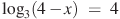 2) Найдите корень уравнения .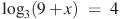 3) Найдите корень уравнения .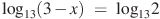 4) Найдите корень уравнения .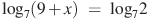 5) Найдите корень уравнения .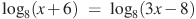 6) Найдите корень уравнения .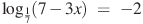 7) Найдите корень уравнения .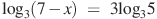 8) Найдите корень уравнения .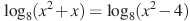 9) Найдите корень уравнения .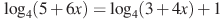 10)Найдите корень уравнения . Если уравнение имеет более одного корня, в ответе укажите меньший из них.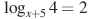 Найдите корень уравнения .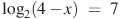 Найдите корень уравнения .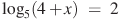 Найдите корень уравнения .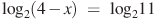 Найдите корень уравнения .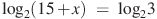 Найдите корень уравнения .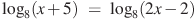 Найдите корень уравнения .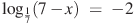 Найдите корень уравнения .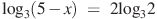 Найдите корень уравнения .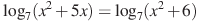 Найдите корень уравнения .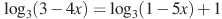 Найдите корень уравнения . Если уравнение имеет более одного корня, в ответе укажите меньший из них.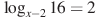 Найдите корень уравнения .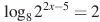 Ковалёва В.Г.89041220474kovaleva_vg@mail.ruГеометрияПовторение: Площадь поверхности и объём конуса. Решение задач. 1)Площадь боковой поверхности конуса равна 48π, а площадь основания равна 36π. Найдите длину образующей конуса. Показать решение2) На высоте конуса с вершиной A, центром основания C и радиусом основания R=4 отметили точку E такую, что расстояние от неё до основания равно 3(4−π−0,5). Известно, что угол между образующей конуса и плоскостью основания равен 60∘. Найдите площадь сечения T конуса, проходящего через точку E и параллельного основанию конуса№5Площадь боковой поверхности конуса в  раз больше площади основания. Найдите угол между образующей конуса и плоскостью основания. Ответ дайте в градусах.№6Радиус основания конуса равен 12, высота равна 16. Найдите площадь полной поверхности конуса, деленную на №7Диаметр основания конуса равен 108, а длина образующей — 90. Найдите высоту конуса.№8Площадь основания конуса равна 36π, высота — 10. Найдите площадь осевого сечения конуса.№9Площадь основания конуса равна 45. Плоскость, параллельная плоскости основания конуса, делит его высоту на отрезки длиной 4 и 8, считая от вершины. Найдите площадь сечения конуса этой плоскостью., деленную на №7Диаметр основания конуса равен 108, а длина образующей — 90. Найдите высоту конуса.№8Площадь основания конуса равна 36π, высота — 10. Найдите площадь осевого сечения конуса.1)Площадь боковой поверхности конуса равна 48π, а площадь боковой поверхности усеченного конуса с такими же основанием и углом наклона образующей к плоскости основания равна 36π. Найдите высоту усеченного конуса, если высота исходного конуса равна 10.2) №1 Длина окружности основания конуса равна 3, образующая равна 2. Найдите площадь боковой поверхности конуса.№2 Во сколько раз увеличится площадь боковой поверхности конуса, если его образующая увеличится в 3 раза, а радиус основания останется прежним?№3 Во сколько раз уменьшится площадь боковой поверхности конуса, если радиус его основания уменьшится в 1,5 раза, а образующая останется прежней?№4 Высота конуса равна 6, образующая равна 10. Найдите площадь его полной поверхности, деленную на №5Площадь боковой поверхности конуса в два раза больше площади основания. Найдите угол между образующей конуса и плоскостью основания. Ответ дайте в градусах.№6 Радиус основания конуса равен 3, высота равна 4. Найдите площадь полной поверхности конуса, деленную на №7Диаметр основания конуса равен 6, а длина образующей — 5. Найдите высоту конуса.№8Площадь основания конуса равна 16π, высота — 6. Найдите площадь осевого сечения конуса.Ковалёва В.Г.89041220474kovaleva_vg@mail.ruИнформатикаРешение задачи оптимального планирования.Стр. 216 рассмотреть практическую работу 3.6Стр. 216, практическая работа 3.6Шуткин Александр Сергеевич, 89041201056, 22062009a@gmail.comФизикаПрименимость законов физики для объяснения природы небесных тел. Пространственные масштабы наблюдаемой Вселенной и применимость физических законов.П. 59Ответить на вопросы 1, 3, 4 на стр. 290Упр. 44 № 1, 2 Шуткин Александр Сергеевич, 89041201056, 22062009a@gmail.comЛитератураОттепель 1953-1964 гг. А.И. Солженицын «Один день Ивана Денисовича».https://www.youtube.com/watch?v=tp0HAHS0VZcпосмотреть видеоурокhttps://obrazovaka.ru/test/odin-den-ivana-denisovicha-11-klass-po-povesti-solzhenicyna.htmlВыполните тест и скриншот результата отправьте на почту или сформулируйте главную мысль повести А. Солженицына «Один день Ивана Денисовича». Напишите свои раздумья: Что же это за жизнь в лагере? Как ведет себя Иван Денисович? Н.В. Сизова, 89526290427, nata.sizova.08/01/74@mail.ruЛитератураПоэтическая оттепель: «громкая» и «тихая» лирика. Е. Евтушенко, Р. Рождественский, А. Вознесенский, Б. Ахмадулина и др.https://www.youtube.com/watch?v=KKRRKTSe4Bshttp://www.myshared.ru/slide/1225907/прослушать и изучить материалы сайтовВыучить наизусть одно стихотворение и отправить видеороликН.В. Сизова, 89526290427, nata.sizova.08/01/74@mail.ruФизкультураОФППодтягивание 1 х – max сразу отжимание 1 - maxОтжимание 2 х 25 «Д»Пресс 2 х 35 «М», 2 х 30 «Д»ГибкостьдневникКузьмин А.В.89016408070Пятница   8 маяПятница   8 маяПятница   8 маяПятница   8 маяПятница   8 маяПятница   8 маяФакультатив: Решение задач с параметрамиСеминар по теме: Задачи с параметрами ЕГЭОткрытый банк задач ЕГЭ: http://mathege.ruhttp://alexlarin.net/ege/matem/main.htmlhttp://www.fipi.ru/view/sections/226/docs/627.htmlОн-лайн тесты:http://uztest.ru/exam?idexam=25http://egeru.ruhttp://reshuege.ru/ http://alexlarin.net/ege/matem/main.htmlКовалёва В.Г.89041220474kovaleva_vg@mail.ruФакультатив Функции помогают уравнениямТестовые задания по теме «Функции и их свойства»Открытый банк задач ЕГЭ: http://mathege.ruhttp://alexlarin.net/ege/matem/main.htmlhttp://www.fipi.ru/view/sections/226/docs/627.htmlОн-лайн тесты:http://uztest.ru/exam?idexam=25 http://egeru.ruhttp://reshuege.ru/ http://alexlarin.net/ege/matem/main.htmlКовалёва В.Г.89041220474kovaleva_vg@mail.ruИсторияОсновные тенденции развития мировой художественной культуры Прочитать пар.46 с.318-325 Письменно выполнить вопросы и задания с.325-326Половникова Вера ГеннадьевнаТел.89086636454АнглийскийЧтение текста " Как это видит молодежь".Стр. 168-169 упр. 3,4Стр. 171 упр. 8,9,10Казакова Анна Борисовна89086667912 – Viber/WhatsApp
Эл. почта – lady.anutic@mail.ruПодготовка к ЕГЭТренинг в формате ЕГЭ.https://4ege.ru/russkiy/57227-tablica-shablon-k-sochineniyu-po-russkomu-yazyku-na-ege-2020.htmlhttps://4ege.ru/russkiy/57325-shablon-dlya-napisaniya-sochineniya-po-russkomu-yazyku-ege-2019.htmlhttp://russkiykim.ru/shablon-dlya-napisaniya-sochineniya-po-russkomu-yazyku-ege-2019/изучить материал сайтаНаписать сочинение, вариант 40Н.В. Сизова, 89526290427, nata.sizova.08/01/74@mail.ruЛитератураРеалистическая проза. Эволюция модернистской и постмодернистской прозы.https://www.youtube.com/watch?v=dvIqWxjnA18https://www.youtube.com/watch?v=j60ppx-mNjUпрослушать книгу В.Кондратьева «Сашка»Н.В. Сизова, 89526290427, nata.sizova.08/01/74@mail.ruФакультатив «Изучаем Конституцию РФ» пятница 8маяОбщие принципы организации местного самоуправления в РФ.Изучить гл.8 Конституции РФПисьменно, перечислить основные  принципы организации местного самоуправления в РФ Половникова Вера ГеннадьевнаТел.89086636454Вторник   12 маяВторник   12 маяВторник   12 маяВторник   12 маяВторник   12 маяВторник   12 маяПсихологияУспех как умение ставить цели и видеть шаги по их достижению.Прочесть текстСделать конспект и отправить педагогу на вайберЧигинцеваВиктория Вячеславовна89041144538Русский языкПовторение и систематизация знаний по морфемике, морфологии и орфографии. https://www.youtube.com/watch?v=qdRn0u8atT8посмотреть видеоурок, повторить изученные орфограммыhttps://rus-ege.sdamgia.ru/выполнить тест 13скриншот с результатом отправить на почтуН.В. Сизова, 89526290427, nata.sizova.08/01/74@mail.ruЛитература«Окопный» реализм писателей-фронтовиков 60-70-х годов. В. Кондратьев «Сашка».https://obrazovaka.ru/sochinenie/sashka/analiz-proizvedeniya-kondrateva.htmlизучить материал сайтаhttps://obrazovaka.ru/sochinenie/sashka/analiz-proizvedeniya-kondrateva.htmlВыполните тест и скриншот результата отправьте на почтуН.В. Сизова, 89526290427, nata.sizova.08/01/74@mail.ruИсторияОсновные тенденции развития мировой художественной культуры Прочитать пар. 46 с.318-325 Подготовить ответы на вопросы и задания с.325-326Половникова Вера ГеннадьевнаТел.89086636454АлгебраПовторение: Решение тригонометрических уравнений и неравенств1. Решите уравнение:а) 2cos2x+ 3cosx+ 1 = 0б) sin2x + √3sinx ∙ cosx = 02. Решите неравенство:tg3x< -1.3. Решите систему: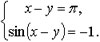 1. Решите уравнение:√3sin x+cos x= -1.2. Решите неравенство:2 cos2x+cos x- 1 ≤ 0.3. Решите уравнение:5 sin x - 6 cos x= 6.1. Решите уравнение:а) tgx+ ctgx= 2;б) 2 sin2x + 5 sinx ∙ cosx - 7cos2x = 0.2. Решите неравенство:cos (π/2 + x) < - 0,5√33. Решите систему: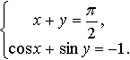 Ковалёва В.Г.89041220474kovaleva_vg@mail.ruОбществоПовторение и обобщение по теме «Человек и закон»Повторить гл.3 учебникаЭссе на тему «Лучший пророк для будущего — прошлое». Дж. Байрон (1788—1824), английский поэтПоловникова Вера ГеннадьевнаТел.89086636454ФизкультураОФППодтягивание 1 х – max сразу отжимание 1 - maxОтжимание 3 х 15 «Д»Пресс 3 х 25 «М», 2 х 25 «Д»ГибкостьдневникКузьмин А.В.89016408070Среда   13 маяСреда   13 маяСреда   13 маяСреда   13 маяСреда   13 маяСреда   13 маяАнглийскийЯзык будущего. " Проблемы, которые могут повлиять на будущее". "Английский - глобальный язык 21 века"Стр. 172-173 упр. 1,2,4 + Social EnglishСтр. 172-173 упр.3,5Казакова Анна Борисовна89086667912 – Viber/WhatsApp
Эл. почта – lady.anutic@mail.ruБиологияОсновные этапы развития жизни на Земле.§ 91  Вопросы 1-3 перед §,  с.351, устноВопросы 1-3 после §,  с.356, устноЗаполнить в тетради таблицу:Романюк Ирина Дмитриевна,89041366223, idromaniuk@mail.ruФизикаПовторение «Кинематика»Рассмотреть web – ресурс:https://uchitel.pro/кинематика/ Выполнить задания:СопоставьтеСкорость направлена по касательной к траекторииНаправление скорости изменяется со временем.V и a направлены в одну сторону.Направление ускорения произвольно изменяется со временем.При постоянном модуле скорости тело перемещается с ускорением.Тело движется с постоянным модулем ускорения, но с переменным модулем скорости.Модуль |a| зависит от формы траектории.Вектор перемещения s не совпадает с траекторией.Вектор скорости не лежит на одной прямой с вектором ускоренияВектор перемещения совпадает с траекторией.Вектор скорости совпадает по направлению с вектором перемещения.Вектор v имеет иное направление, чем вектор перемещения s.Координата движущегося тела в любой момент времени определяется по формуле: x = x0+ v0хt + aхt2/2Положение тела определяется выражением: x = x(t); y = y(t).Трудно определить координаты тела и траекторию движения без применения вычислительных машин.Шуткин Александр Сергеевич, 89041201056, 22062009a@gmail.comГеографияГлобальные проблемы человечества Стр.383-390.Прочитать.  Стр.383-390Подготовить сообщение о глобальной проблеме. На выборШестакова Е.В. 89041363726shestakova elena 59@mail.ruФизкультураОФППодтягивание 1 х – max сразу отжимание 1 – max  2 подходаОтжимание 2 х 25 «Д»Пресс 3 х 25 «М», 2 х 30 «Д»ГибкостьдневникКузьмин А.В.89016408070ХимияИтоговая контрольная работа: «Металлы и неметаллы и их свойства»1. Укажите  неметалл   с   молекулярным  типом  кристаллической решетки:а) кремний;             б) иод;	     в) бор                        г) теллур2. Какой процесс называют пирометаллургией:а) получение металлов из растворов солей,б) получение металлов при обжиге минералов,в) получение металлов с помощью электрического тока,г) получение металлов с помощью бактерий3. Какие восстановители используют для восстановления металлов из их оксидов:а) СО, Н2, Al                б) С, СО2, Н2     в) Mg, СО2, Н2                    г) Fe, Zn, Sn4. Какие металлы относятся к щелочным:      а) Na, Mg, Al;          б) Ca, Sr, Ba;          в) K, Li, Na;              г) Be, Mg, Ca5. В каком ряду элементов радиус атомов увеличивается: а) K, Na, Li;      б) Ca, Mg, Be;        в) Р, S, Cl;        г) F, Сl, Br6.  Составьте ОВР и  определите коэффициент перед восстановителем в уравнении:Al + H2SO4 = Al2 (SO4)3 + H2 а) 1,          б) 2,        в) 3,           г) 47. Какой из металлов используется в самолетостроении: а) железо,            б) магний,         в) алюминий,        г) серебро8.  Закончите уравнение и определите сумму всех коэффициентов: Na+H2O = …а) 4          б) 5        в) 6         г) 79. Решите задачу.Рассчитайте объём газа (н.у.), образующегося при  разложении  59,1 г карбоната бария, находящегося в осадке.   а) 4,48л    б) 89,6л    в) 6, 72л    г) 112,3л10.  Полностью завершенный внешний энергетический уровень имеет элемент:а) гелий;  б) водород;   в) бор    г) фтор  1.  Какая из групп  Периодической системы содержит только  неметаллы?a) VIIA;      б) VIA;     в) VA;   г) IVА2. Какой процесс называют гидрометаллургией:а) получение металлов из водных растворов солей,б) получение металлов при обжиге минералов,в) получение металлов с помощью электрического тока,г) получение металлов с помощью бактерий3. Какие восстановители можно использовать для восстановления металла из раствора соли CuSO4:а) С, СО2, Н2            б) СО, Н2, Al            в) Mg, СО2, Н2          г) Fe, Zn, Sn4. Какие металлы относятся к щелочноземельным:а) Na, Mg, Al;        б) K, Fe, Na;         в) Ca, Sr, Ba;           г) Be, Mg, Ca5. В каком ряду элементов радиус атомов уменьшается:а) N, O, F;                       б) Be, Mg, Ca;                в) Al, Mg, Na;                 г) Ra, Bа,  Sr6.  Какой из металлов входит в состав костной ткани:а) железо,                   б) магний,             в) алюминий,            г) кальций7. Составьте ОВР и  определите коэффициент перед окислителем в уравнении:       Zn + WO3 = ZnO + Wа) 1           б) 2             в) 3            г) 48. Закончите уравнение и определите сумму всех коэффициентов: Al + HCl =  …а) 10         б) 5           в) 13          г) 159. Решите задачу.Определите   массу оксида железа (III), образующегося при взаимодействии  67,2 л кислорода   (н.у.) с металлом.а) 57г     б) 320г       в) 90г       г) 160г  10.Найдите пару, в которой кислотный оксид  не соответствует  кислоте:a) В2O3  и  H3BO3 ;	   б) N2O3  и   HNО3;     в) Cl2O7  и  НСlO4;	   г) SO2 и H2SO3Романюк Ирина Дмитриевна,89041366223, idromaniuk@mail.ruЧетверг   14 маяЧетверг   14 маяЧетверг   14 маяЧетверг   14 маяЧетверг   14 маяЧетверг   14 маяАлгебраПовторение: Производная. Применение производной Найдите критические точки функции и вычислите экстремумы функцииf(x) = x4+ 2x2 + 12)  найдите сумму наибольшего и наименьшего значения функции         f(x) = 2x4 -8x на отрезке[ -2; 1]Найдите промежутки монотонности функции:        а) f(x) = х2 – 2х + 5 ;        б) f(x) = х2 + 12х – 15 . Найдите наибольшее и наименьшее значение функции на отрезке:        а) f(x) = х3 – 6х2 + 9                [0; 2] ;        б) f(x) = 3х2 – 6х + 5                [0; 3]. Определите критические точки функции:        а) f(x) = х2 – 6х ;        б) f(x) = 12х – х3.Составить уравнение касательной к графику функции f(x), проходящей через точку х0 :        а) f(x) = х – 3х2 + 2                х0= – 1;        б) f(x) = 3х4 – 5х2 – 1                 х0= 2.Ковалёва В.Г.89041220474kovaleva_vg@mail.ruГеометрияПовторение: Площадь поверхности сферы и объём шара. Решение задач.1.Около шара описан цилиндр, площадь поверхности  которого равна 18. Найдите площадь поверхности шара.Дано: в цилиндр вписан шарНайти: отношение объёмов цилиндра и шара5. Определите, как изменится площадь сферы, если ее радиус увеличить:а) в 4 раза;    б) в 7 раз;    в) в 100 раз;    г) в m раз.6. Определите, как изменится площадь сферы, если ее радиус уменьшить:а) в 8 раз;    б) в 6 раз;    в) в 10 раз;    г) в n раз.7. Определите объем шара и площадь его поверхности, если радиус шара равен:a) k см;    б) b мм;    в) n дм;    г) t м.8. Определите объем шара и площадь его поверхности, если радиус шара равен:а) 10 см;    б) 1 м. 2.Площадь поверхности шара уменьшили в 9 раз. Во сколько раз уменьшился объем шара?Около шара описан цилиндр, площадь поверхности которого равна 18. Найдите площадь поверхности шара1. Найдите площадь сферы, если ее радиус равен:а) 1,5 м;   б) 0,09 дм;   в) 4/5 мм;   г) 2,4 см.2. Найдите площадь сферы, если ее диаметр равен:а) 5 см;    б) 0,03 м;    в) 3/6 дм;     г) 1, 75 мм.3. Определите, как изменится объем шара, если его радиус увеличить:а) в 2 раза;    б) в 5 раз;    в) в 100 раз;    г) в b раз.4. Определите, как изменится объем шара, если его радиус уменьшить:а) в 3 раза;    б) в 5 раз;    в) в 10 раз;    г) в k раз.Ковалёва В.Г.89041220474kovaleva_vg@mail.ruИнформатикаИнформационное обществоОтветить на вопросы 1, 4 на стр. 152Ответить на вопросы 5 – 12 стр. 152Шуткин Александр Сергеевич, 89041201056, 22062009a@gmail.comФизикаПовторение «Динамика. Законы сохранения»Рассмотреть web – ресурс:https://uchitel.pro/динамика/         Решите задачу:1. Футбольный мяч при движении в воздухе испытывает силу сопротивления, пропорциональную квадрату скорости мяча относительно воздуха. Перед ударом футболиста мяч двигался в воздухе горизонтально со скоростью U1 = 20 м/с и ускорением а1 = 13 м/с2. после удара мяч полетел вертикально вверх со скоростью U2 = 10 м/с. Каково ускорение а2 мяча сразу после удара? округлите до целого числа.Шуткин Александр Сергеевич, 89041201056, 22062009a@gmail.comЛитература«Деревенская проза»: истоки, проблемы, герои. Рассказы В.М. Шукшина.https://www.youtube.com/watch?v=TyGTzgEH2Bohttps://www.youtube.com/watch?v=sFI8Onl11Eghttps://www.youtube.com/watch?v=lz7aa7eAIngизучите материалы сайтаhttps://obrazovaka.ru/test/po-rasskazu-chudik-shukshina-s-otvetami.htmlВыполните тест и скриншот результата отправьте на почтуН.В. Сизова, 89526290427, nata.sizova.08/01/74@mail.ruЛитератураПовесть В. Распутина «Прощание с Матерой».https://www.youtube.com/watch?v=Aac8cvX2NPQhttps://www.youtube.com/watch?v=OdmjqPUJNBAhttps://obrazovaka.ru/test/proshchanie-s-materoy-s-otvetami.htmlhttps://obrazovaka.ru/test/proshchanie-s-materoy-s-otvetami.htmlВыполните тест и скриншот результата отправьте на почтуН.В. Сизова, 89526290427, nata.sizova.08/01/74@mail.ruФизкультураОФППодтягивание 1 х – max сразу отжимание 1 – max  3 подходаОтжимание 3 х 15 «Д»Пресс 3 х 30 «М», 2 х 30 «Д»Скакалка 2х120дневникКузьмин А.В.89016408070Пятница   15 маяПятница   15 маяПятница   15 маяПятница   15 маяПятница   15 маяПятница   15 маяФакультатив: Решение задач с параметрамиЗадачи с параметрами ЕГЭОткрытый банк задач ЕГЭ: http://mathege.ruhttp://alexlarin.net/ege/matem/main.htmlhttp://www.fipi.ru/view/sections/226/docs/627.htmlОн-лайн тесты:http://uztest.ru/exam?idexam=25 http://egeru.ruhttp://reshuege.ru/ http://alexlarin.net/ege/matem/main.htmlКовалёва В.Г.89041220474kovaleva_vg@mail.ruФакультатив Функции помогают уравнениямНестандартные задания по теме: Функции помогают уравнениям.Открытый банк задач ЕГЭ: http://mathege.ruhttp://alexlarin.net/ege/matem/main.htmlhttp://www.fipi.ru/view/sections/226/docs/627.htmlОн-лайн тесты:http://uztest.ru/exam?idexam=25 http://egeru.ruhttp://reshuege.ru/ http://alexlarin.net/ege/matem/main.htmlКовалёва В.Г.89041220474kovaleva_vg@mail.ruФакультатив «Изучаем Конституцию РФ» пятница 15 маяМуниципальная собственность. Самостоятельность местного самоуправления в пределах его полномочийИзучить гл.8 Конституции РФПисьменно, перечислить основные  полномочия органов  местного самоуправления в РФПоловникова Вера ГеннадьевнаТел.89086636454АнглийскийСослагательное наклонение II типа.Стр. 174 Grammar Стр. 174 упр. 6Стр. 174-175 упр. 8,9,10Казакова Анна Борисовна89086667912 – Viber/WhatsApp
Эл. почта – lady.anutic@mail.ruПодготовка к ЕГЭТренинг в формате ЕГЭ.https://www.youtube.com/watch?v=FJKUmRcSDjkhttps://www.youtube.com/watch?v=wCrI3IjGjA0изучить материал сайтаНаписать сочинение, вариант 38Н.В. Сизова, 89526290427, nata.sizova.08/01/74@mail.ruНравственный потенциал русской прозыИроническая поэзия 80-90-х годов. И Губерман, Д. Пригов, Т. Кибиров и др. Поэзия и судьба И. Бродского.http://literatura5.narod.ru/brodsky_biogr.htmlhttp://literatura5.narod.ru/brodsky.htmlВыучите наизусть одно стихотворение и отправьте видеороликН.В. Сизова, 89526290427, nata.sizova.08/01/74@mail.ruИсторияРоссийская культура «серебряного века»  Прочитать пар.47 с.326-332 Письменно выполнить вопросы и задания с.332-333Половникова Вера ГеннадьевнаТел.89086636454Понедельник   18 маяПонедельник   18 маяПонедельник   18 маяПонедельник   18 маяПонедельник   18 маяПонедельник   18 маяОБЖДобровольная подготовка граждан к военной службе.Параграф 37 ДокладБриков И.Н89526238460brikov94@list.ruТехнологияИзготовление проектного изделия.Выполнение проекта. Предварительная оценка качества изделия. Практическое выполнение изделия.Работа над проектом Выполнить презентацию к защите проектаАрефьева Татьяна Владимировнат. 89501464563е-mail: atv-1978@yandex.ruАлгебраПовторение: Вычисление интегралов1. Что называется криволинейной трапецией?

2. Чему равна первообразная для функции f(х)=х2.

3. В чем заключается признак постоянства функции?

4. Что называется первообразной F(х) для функции f(х) на хI?

5. Чему равна первообразная для функции f(х)=sinx.

6. Верно ли высказывание: «Первообразная суммы функций равна сумме их первообразных»?

7. В чем заключается основное свойство первообразной?

8. Чему равна первообразная для функции f(х)=.

9. Верно ли высказывание: «Первообразная произведения функций равна произведению их 

первообразных»?

10. Что называется неопределенным интегралом?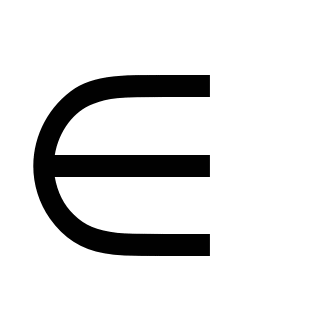 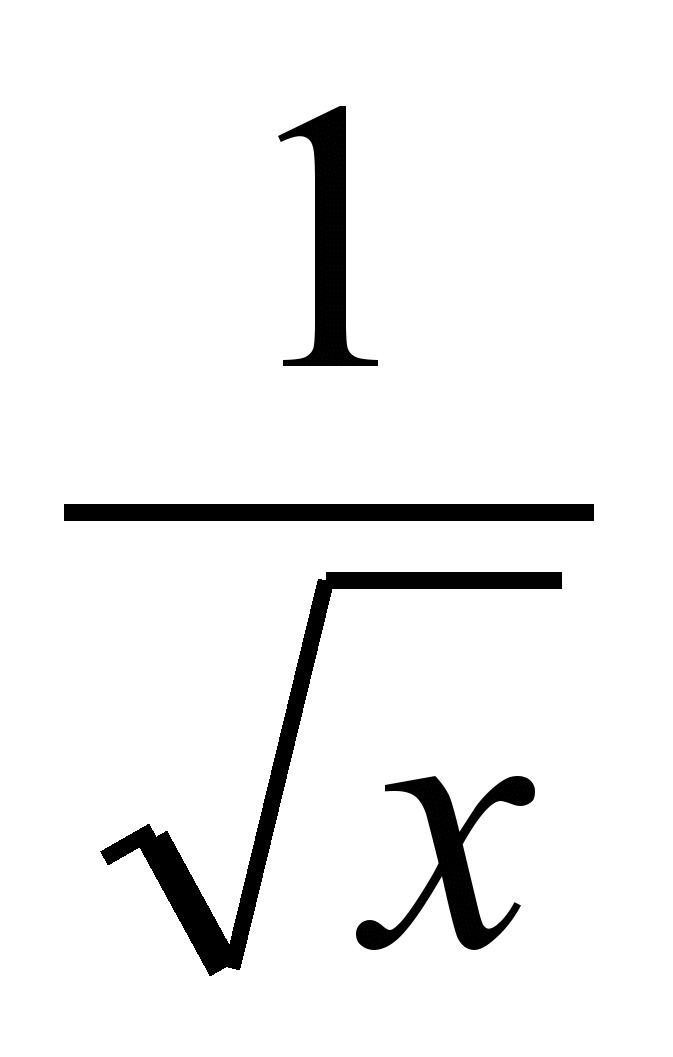 11.Что называется определенным интегралом?
12.Назовите несколько примеров применения определенного интеграла в геометрии и физике. .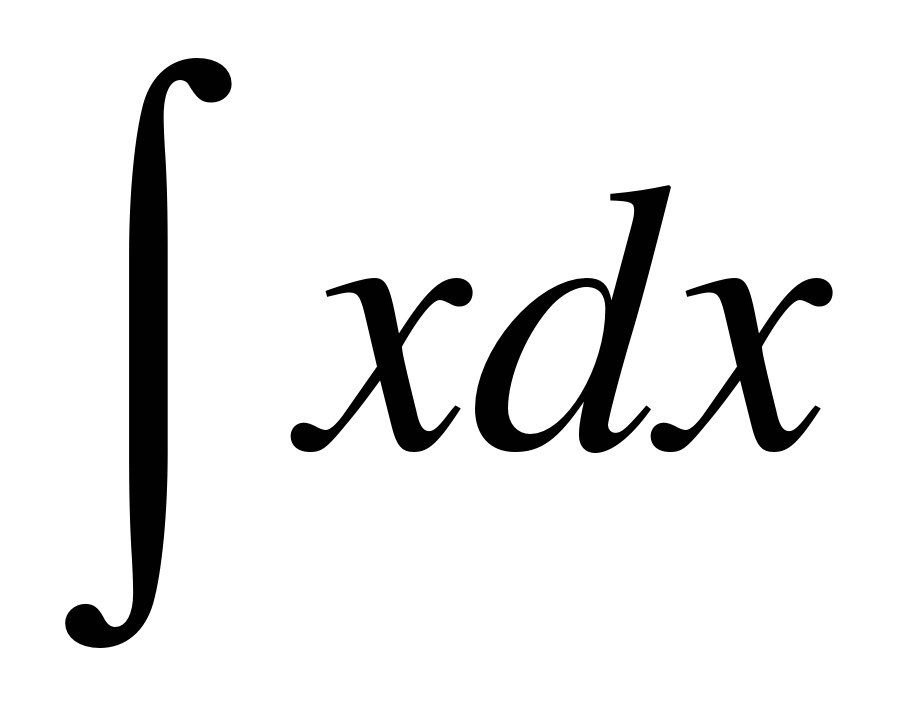 
2. 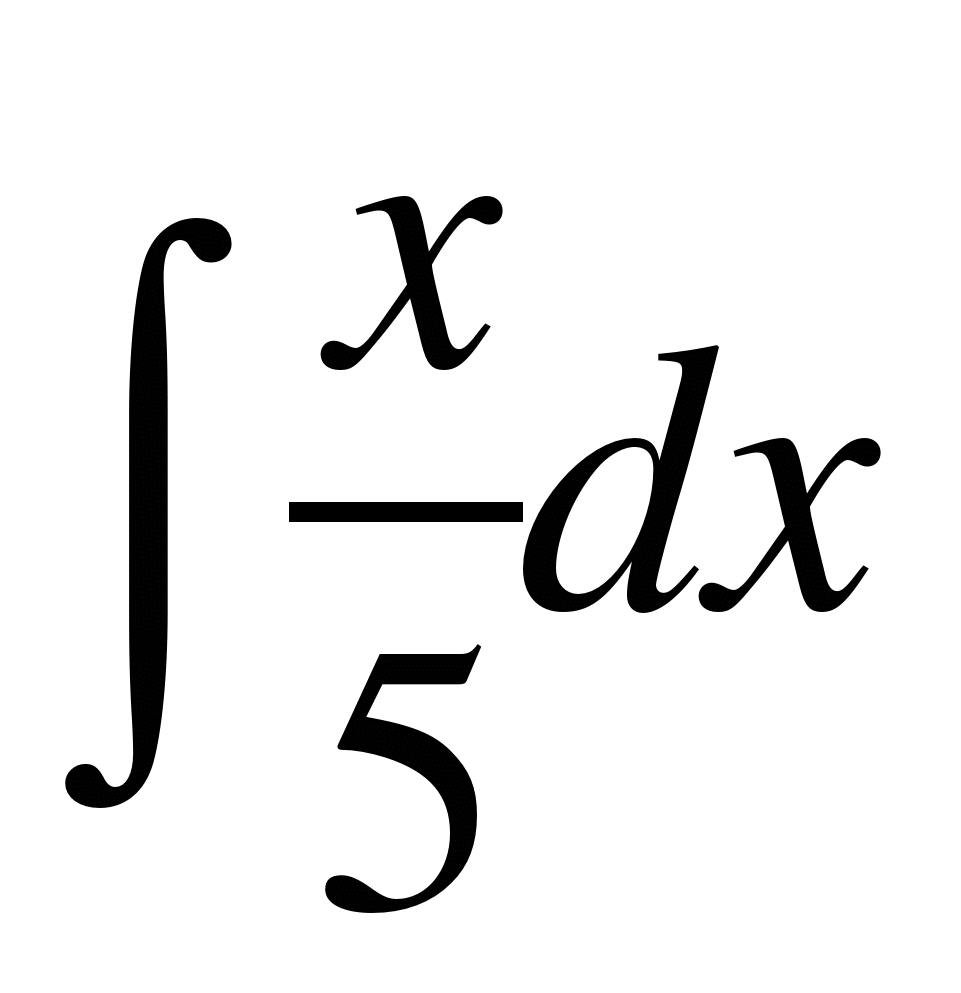 
3. 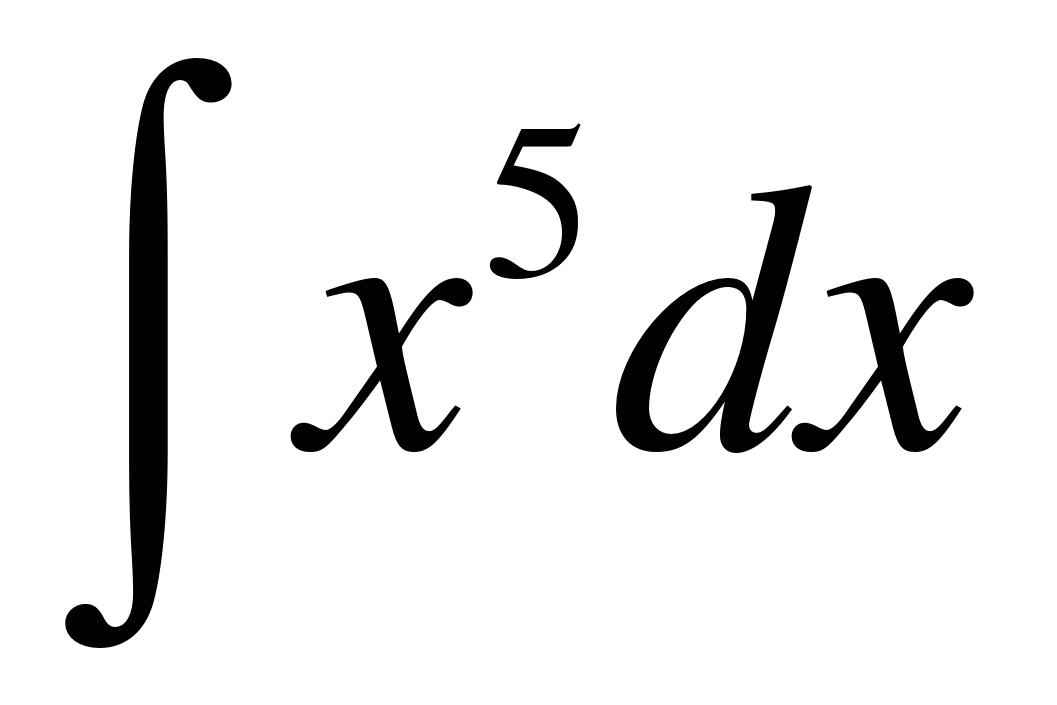 
4. 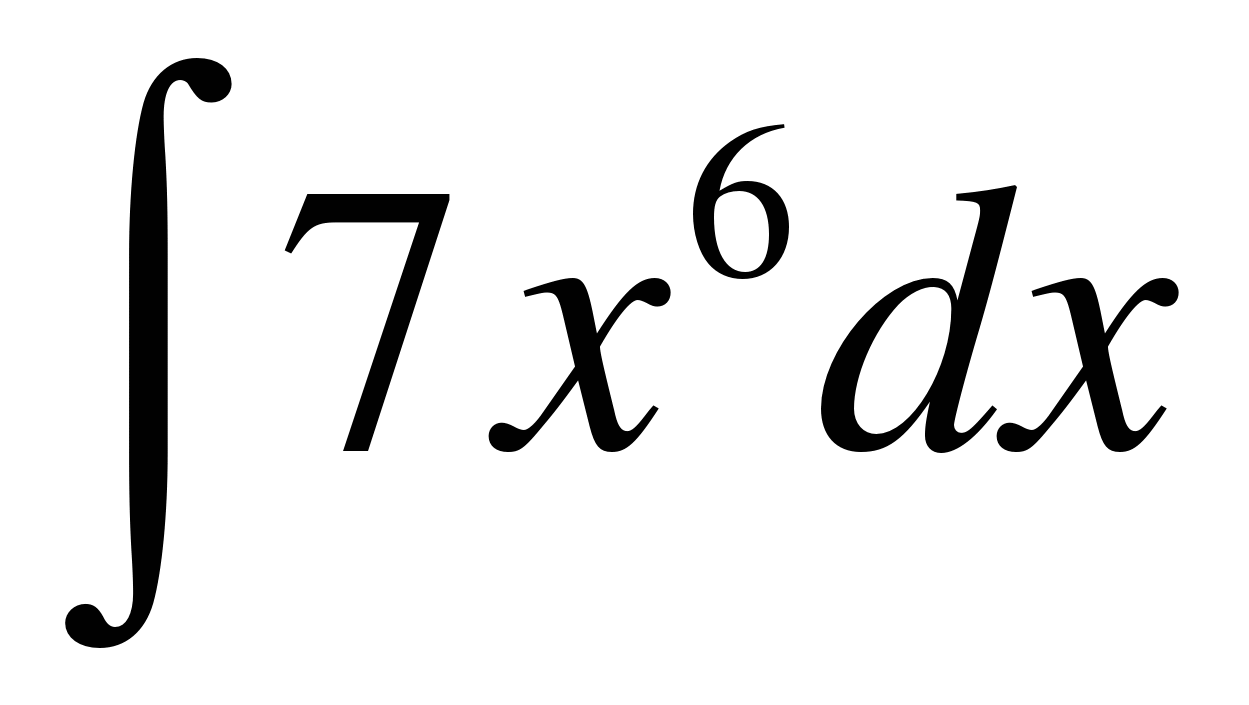 
5. 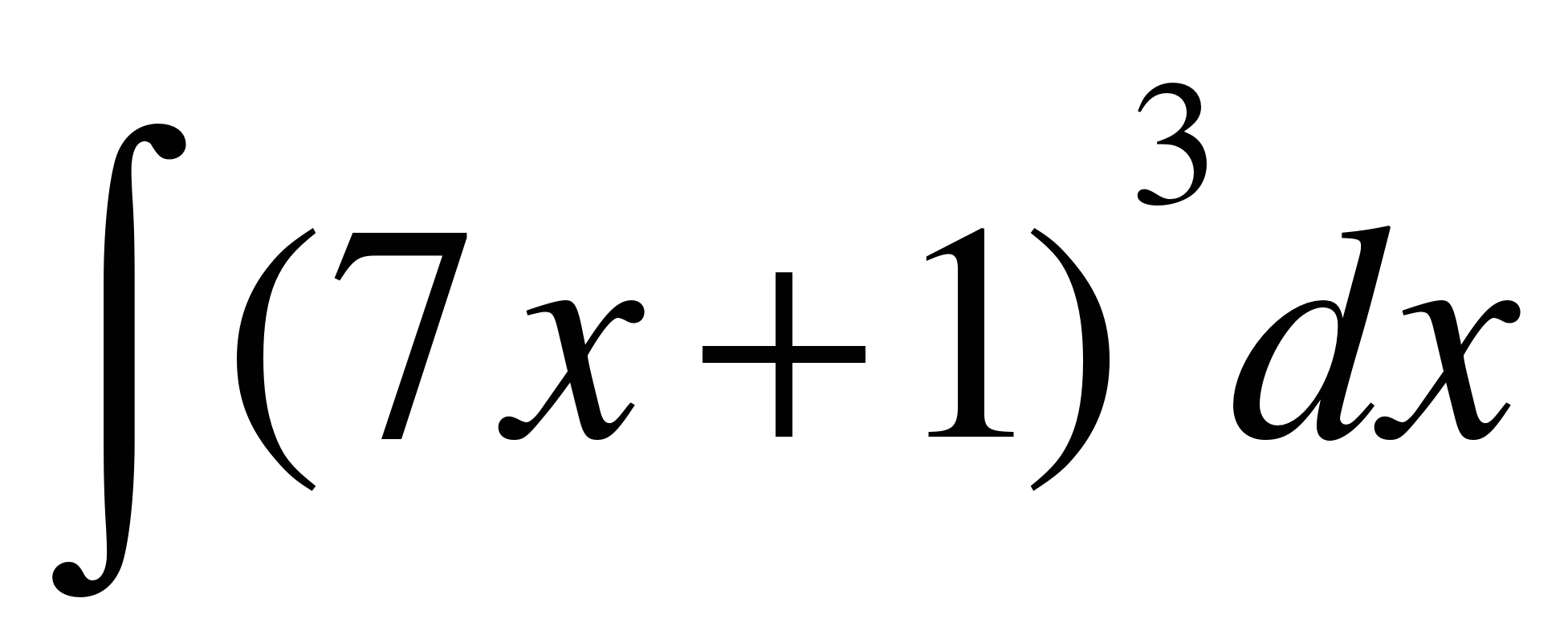 
6. 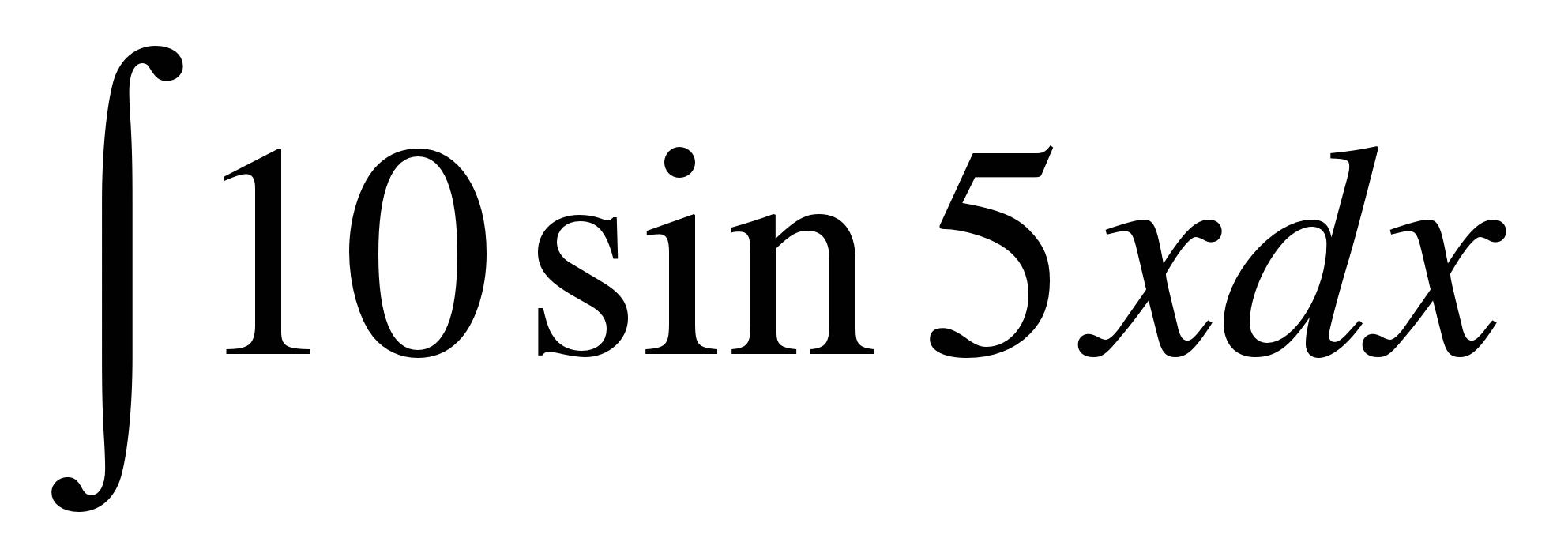 
7. 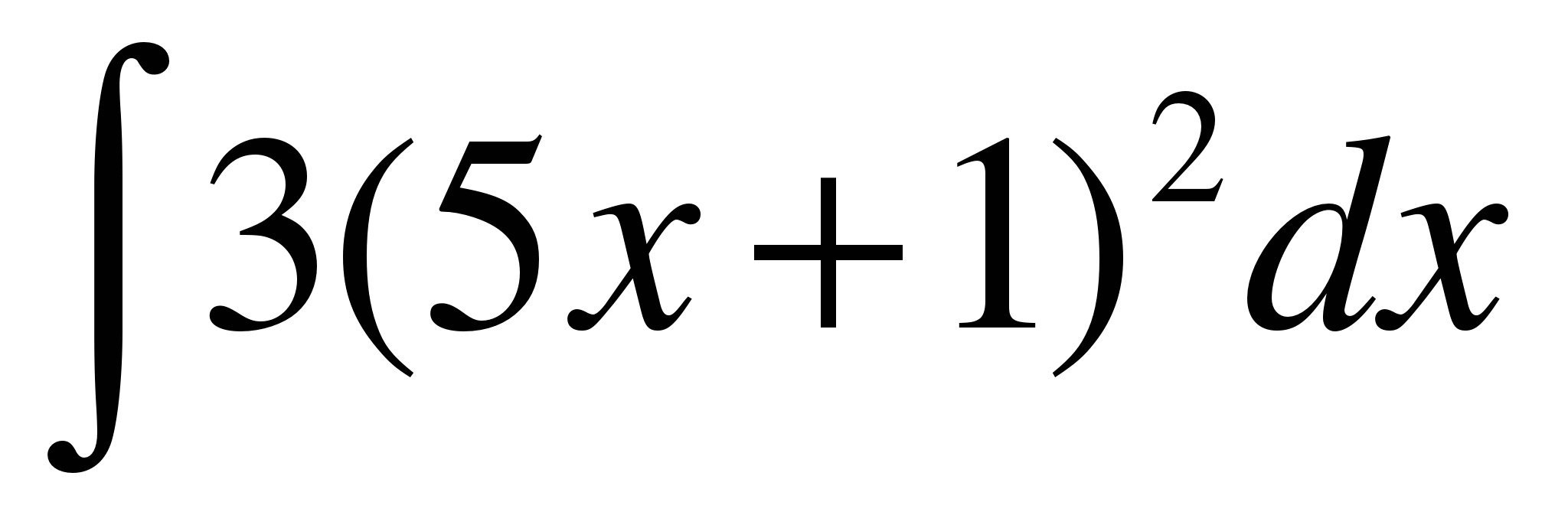 Ковалёва В.Г.89041220474kovaleva_vg@mail.ruОбщество Повторение гл.2 «Проблемы социально-политической и духовной жизни» Повторить гл.2 учебникаПодготовить ответы на вопросы и задания для повторения с.346-348Половникова Вера ГеннадьевнаТел.89086636454Английский"Интервью с лингвистом". Один язык: за и против.Стр.176-177 упр.1,2,4,5Стр. 176-177 упр. 3Казакова Анна Борисовна89086667912 – Viber/WhatsApp
Эл. почта – lady.anutic@mail.ruМХКСтилистическое многообразие западноевропейской музыки. Гл 28Прасолец Л.Ю.Prasolets@mail.ru89500511145ГеометрияПовторение: Метод координат в пространстве. Решение задач.Решить задачи ЕГЭ:№1. На ребре CC1 куба ABCDA1B1C1D1 отмечена точка E так, что CE : EC1 = 1 : 2. Найдите угол между прямыми BE и AC1.№2. Основанием прямой призмы ABCA1B1C1 является равнобедренный треугольник ABC, AB = AC = 5, BC = 8. Высота призмы равна 3. Найдите угол между прямой A1B и плоскостью BCC1.№3. В правильной четырёхугольной пирамиде SABCD с основанием ABCD точка M — середина ребра SA, точка K — середина ребра SC. Найдите угол между плоскостями BMK и ABC, если AB = 4, SC = 7.№4. В правильной треугольной пирамиде SABC с вершиной S, все рёбра которой равны 4, точка N — середина ребра AC, точка O центр основания пирамиды, точка P делит отрезок SO в отношении 3 : 1, считая от вершины пирамиды.а) Докажите, что прямая NP перпендикулярна прямой BS.б) Найдите расстояние от точки B до прямой NP.Тест «Метод координат в пространстве»11 классЗапишите название оси ОxЗапишите название оси OyЗапишите название оси ОzЗапишите название плоскости, которой принадлежит точка с координатами (0;1;1)Запишите название плоскости, которой принадлежит точка с координатами (4;9;0)Запишите название плоскости, которой принадлежит точка с координатами (2;0;1)Даны точки А(-3;1;2) и В(1;-1;-2) найдите координаты середины отрезка. В ответ запишите сумму координатДаны точки А(-3;1;2) и В(1;-1;-2) найдите длину отрезка АВТочка К принадлежит отрезку АВ и делит его в отношении 1:3, считая от точки А. Найдите ординату точки К, если А(15; -8;-27) и B (-1,5;16;19)Найдите абсциссу точки пересечения медиан треугольника АВС, если А(15; -8;-27), B (-1,5;16;19) и С (1,5;-9;6)Запишите уравнение координатной плоскости OxyКовалёва В.Г.89041220474kovaleva_vg@mail.ruВторник   19 маяВторник   19 маяВторник   19 маяВторник   19 маяВторник   19 маяВторник   19 маяПсихологияВыбор профессииПрочесть текстСделать конспект и отправить педагогу на вайберЧигинцеваВиктория Вячеславовна89041144538Русский языкТрудные случаи пунктуации.https://www.youtube.com/watch?v=RXZGCmPWCKAhttps://www.youtube.com/watch?v=RyLBRBLdSy0https://videouroki.net/blog/videourok-po-russkomu-yazyku-slozhnopodchinennye-predlozheniya-s-neskolkimi-pridatochnymi.htmlпосмотреть видеоуроки, повторить изученные пунктограммыhttps://rus-ege.sdamgia.ru/выполнить тест 14, 15скриншот с результатом отправить на почтуН.В. Сизова, 89526290427, nata.sizova.08/01/74@mail.ruЛитератураВзаимоотношения человека с природой в повести В. Астафьева «Царь-рыба».https://www.youtube.com/watch?v=uZmfF7QTDV4https://www.youtube.com/watch?v=xD6RTcM8EPQhttps://www.youtube.com/watch?v=UZmxuqgtYmgизучите материалы сайтовhttps://obrazovaka.ru/test/car-ryba-s-otvetami-online.htmlВыполните тест и скриншот результата отправьте на почтуН.В. Сизова, 89526290427, nata.sizova.08/01/74@mail.ruИстория Культура России: от соцреализма к свободе творчества   Прочитать пар.48-49 с.333-343  Подготовить ответы на  вопросы и задания с.343-344 Половникова Вера ГеннадьевнаТел.89086636454АлгебраПовторение: Вычисление площади криволинейной трапецииЧему равна площадь фигуры, ограниченной осью Ox и параболой y = 1 – x2?Чему равна площадь криволинейной трапеции, ограниченной прямыми x = 0, x = 2, осью Ox и графиком функцииf (x) = x3 + 1?Чему равна площадь фигуры, ограниченной прямой x = 3, осью Ox и графиком функции y = x2 + 2x?Чему равна площадь фигуры, ограниченной осью Ox и параболой y = 4 – x2?Чему равна площадь фигуры, ограниченной прямой x = 2, осью Ox и графиком функции y = x3?Вычислить площадь фигуры, ограниченной линиями: у = 4х – х2, у = 5, х = 3Ковалёва В.Г.89041220474kovaleva_vg@mail.ruОбщество Повторение гл.2 «Проблемы социально-политической и духовной жизни» Повторить гл.2 учебникаПодготовить ответы на вопросы и задания для повторения с.346-348Половникова Вера ГеннадьевнаТел.89086636454ФизкультураОФППодтягивание 1 х – max сразу отжимание 1 – max  2 подходаОтжимание 2 х 20 «Д»Пресс 2 х 25 «М», 3 х 20 «Д»Скакалка 3х100дневникКузьмин А.В.89016408070Среда   20 маяСреда   20 маяСреда   20 маяСреда   20 маяСреда   20 маяСреда   20 маяАнглийскийПовторение " Шаги в будущее"Стр. 177-178 упр.6,7Стр. 178-179 упр. 8,9,10Казакова Анна Борисовна89086667912 – Viber/WhatsApp
Эл. почта – lady.anutic@mail.ruБиологияЭволюция биосферы. Антропогенное воздействие на  биосферу.§ 93 Вопросы 1-3 перед §,  с.356, устноВопросы 1-6 после §,  с. 360, устно§ 92 Вопросы 1-4 перед §,  с.361, устноВопросы 1-4 после §,  с. 362, устноПройдите онлайн тест, получите результат и фото результата вышлите учителю, не забудьте к экрану с результатами теста прикрепить листочек с указанием вашей фамилииhttps://onlinetestpad.com/ru/testview/288232-biosfera-krugovorot-elementov-i-veshhestv-v-prirode-11-klassРоманюк Ирина Дмитриевна,89041366223, idromaniuk@mail.ruФизикаПовторение «Молекулярная физика»Рассмотреть web – ресурс:https://uchitel.pro/молекулярно-кинетическая-теория/         Решите задачу:В баллоне находится 20 моль газа. Сколько молекул газа находится в баллоне?Шуткин Александр Сергеевич, 89041201056, 22062009a@gmail.comГеографияОбобщение знаний по теме: «Глобальные проблемы человечества.»Подготовиться к контрольной работеБлок самоконтроля и взаимного контроля. Как вы думаете: вопр.1-3, Можете ли вы: вопр.1-5Шестакова Е.В. 89041363726shestakova elena 59@mail.ruФизкультураОФППодтягивание 1 х – max сразу отжимание 1 – max  3 подходаОтжимание 3 х 15 «Д»Пресс 3 х 30 «М», 2 х 30 «Д»Скакалка 2х120дневникКузьмин А.В.89016408070ХимияХимия в промышленности. Принципы химического производства.Химия  в быту.Химия и окружающая средаУчебник с. 192-199;  и 214-218https://obrazovaka.ru/geografiya/himicheskaya-promyshlennost-otrasli.htmlhttps://www.youtube.com/watch?v=QKH2nrVXb3ghttps://nauka.club/khimiya/khimiya-v-zhizni-cheloveka.htmlУчебник  с.231, тестРоманюк Ирина Дмитриевна,89041366223, idromaniuk@mail.ruЧетверг   21 маяЧетверг   21 маяЧетверг   21 маяЧетверг   21 маяЧетверг   21 маяЧетверг   21 маяАлгебраИтоговая контрольная работаВАРИАНТ 11. Найдите значение выражения  Ответ: ____________________________2.  Магазин закупает цветочные горшки по оптовой цене 90 рублей за штуку и продает с наценкой 20%. Какое наибольшее число таких горшков можно купить в этом магазине на 1100 рублей?Ответ: __________________3.  Найдите значение выражения:  Ответ: _____________________________________________4.      Чтобы перевести значение температуры по шкале Цельсия (t) в шкалу Фаренгейта (t), пользуются формулой  , где С – градусы Цельсия,  F–  градусы Фаренгейта. Какая температура по шкале Фаренгейта соответствует  (67  по шкале Цельсия? Ответ: _____________________________________________5.      Вычислить:  если Ответ: _______________________________________________________6.   В доме, в котором живёт Игорь, один подъезд. На каждом этаже по восемь квартир. Игорь живёт в квартире 69. На каком этаже живёт Игорь?Ответ: _______________________________________________________7.  Решите уравнение:  Ответ: _______________________________________________________8.   На рисунке жирными точками показана цена золота на момент закрытия биржевых торгов во все рабочие дни с 5 по 28 марта 1996 года. По горизонтали указываются числа месяца, по вертикали — цена унции золота в долларах США. Для наглядности жирные точки на рисунке соединены линией. Определите по рисунку разность между наибольшей и наименьшей ценой золота на момент закрытия торгов в указанный период (в долларах США за унцию).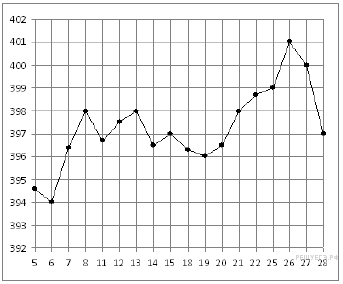 Ответ: ______________________________________________________9. На рисунке изображён график функции y=f(x) и касательная к нему в точке с абсциссой x0. Найдите значение производной функции f(x) в точке x0.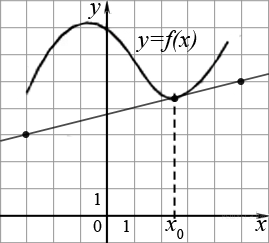 Ответ: _______________________________________________________10.   а) Решите уравнение б) Укажите корни этого уравнения, принадлежащие отрезку ВАРИАНТ 21. Найдите значение выражения Ответ: ____________________________2. Магазин закупает цветочные горшки по оптовой цене 100 рублей за штуку и продает с наценкой 30%. Какое наибольшее число таких горшков можно купить в этом магазине на 1200 рублей?Ответ: __________________3.  Найдите значение выражения:   Ответ: _____________________________________________ 4.  Чтобы перевести значение температуры по шкале Цельсия (t) в шкалу Фаренгейта (t), пользуются формулой  , где С – градусы Цельсия,  F–  градусы Фаренгейта. Какая температура по шкале Фаренгейта соответствует  (-3  по шкале Цельсия?Ответ: _____________________________________________5.     Вычислить:  если Ответ: _______________________________________________________6.  В доме, в котором живет Фёдор, один подъезд. На каждом этаже по шесть квартир. Игорь живет в квартире 47. На каком этаже живет Фёдор?Ответ: _______________________________________________________7.  Решите уравнение:  Ответ: _______________________________________________________8. На рисунке жирными точками показана цена палладия, установленная Центробанком РФ во все рабочие дни в октябре 2008 года. По горизонтали указываются числа месяца, по вертикали — цена палладия в рублях за грамм. Для наглядности жирные точки на рисунке соединены линией. Определите по рисунку разность между наибольшей и наименьшей ценой палладия за указанный период. Ответ дайте в рублях за грамм.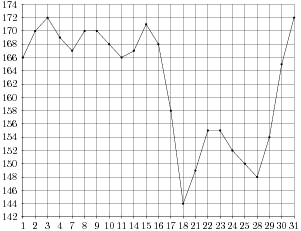 Ответ: ______________________________________________________9. На рисунке изображён график функции  и касательная к нему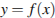 в точке с абсциссой . Найдите значение производной функции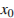  в точке .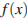 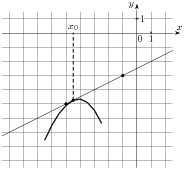 Ответ: ______________________________________________________10.  а) Решите уравнение б) Укажите корни этого уравнения, принадлежащие отрезку Ковалёва В.Г.89041220474kovaleva_vg@mail.ruГеометрияИтоговая контрольная работаВ правильной треугольной пирамиде SABC медианы основания пересекаются в точке К. Объем пирамиды равен 42, SK =18. Найдите площадь треугольника АВС. (1балл)Высота конуса равна 10, диаметр основания равен 48. Найдите образующую.(1 балл)Площадь боковой поверхности цилиндра равна 72π, а высота – 8. Найдите диаметр основания. (1 балл)Цилиндр и конус имеют общее основание и общую высоту. Вычислите объем цилиндра, если объём конуса равен 10. (1 балл)Сторона основания правильной треугольной призмы равна 2, а высота – 4. Вычислите объём призмы (1 балл)Площадь боковой поверхности конуса равна 20, а его образующая 5 см. Найдите объем конуса.( 2 балла)Основание прямой призмы прямоугольный треугольник с катетом 3см и прилежащим углом 600. Диагональ боковой грани, содержащей гипотенузу треугольника, 10см. Найдите объем призмы. (2 балла)Вариант 1
В1.В треугольнике АВС <DAC = <DCA, АВ = 4 см, АС = 3 см, периметр треугольника ABD равен 9см, D лежит на АВ. Найти периметр треугольника АВС.
В2.Основания равнобедренной трапеции равны 11 см и 21 см, боковая сторона равна 13см. Найдите длину диагонали.
В3. Хорда длиной 33 см удалена от центра окружности на 28 см. Найти диаметр окружности.
В4.Найдите длину вектора АВ , если А(2; -3; -1), С(3; -1; -3).
В5. Сколько диагоналей можно провести в 5-угольной призме?
В6. Найдите площадь боковой поверхности правильной треугольной пирамиды, если плоский угол при вершине равен 900 , а радиус окружности описанной вокруг её боковой грани, равен 6.
В7. Найти площадь боковой поверхности цилиндра, если площадь осевого сечения цилиндра равна .
В8. Найдите площадь боковой поверхности конуса, образующая которого равна 10, длина окружности основания равна 12.
В9. Шар радиуса 13 пересечён плоскостью на расстоянии 5 от центра шара. Найдите радиус сечения.
В10. Найдите отношение ( с точностью до сотых) объёма шара к объёму куба, описанного около шара.
С1. Диагональ правильной четырёхугольной призмы равен 3,5cм, а диагональ боковой грани 2,5см. Найдите объём призмы2 вариантВ правильной треугольной пирамиде SABC медианы основания пересекаются в точке К. Объем пирамиды равен 88, площадь треугольника АВС равна 11. НайдитеSK.(1 балл)Высота конуса равна 6, образующая -10. Найдите диаметр основания конуса.(1 балл)Площадь боковой поверхности цилиндра равна 96π, диаметр основания – 8. Найдите высоту цилиндра. (1 балл)Сторона основания правильной треугольной призмы равна 3, а высота – 5. Вычислите объём призмы (1 балл)Объем конуса равен 16π см3, а его высота 3см. Найдите площадь боковой поверхности конуса. (2 балла)Основание прямой призмы прямоугольный треугольник с гипотенузой 10см и острым углом 300. Диагональ боковой грани, содержащей катет противолежащий данному углу, равна 13 см. Найдите объем призмы.(2 балла)В1.Внутри треугольнике АВС взята точка D так, что <ADC = 1400 ,<BAD = 350 , <BCD = 400 . Найдите <ABC.
В2. Под каким углом пересекаются две диагонали правильного пятиугольника, проведённые из разных вершин?
В3. Концы диаметра удалены от касательной к окружности на 5 см и 15 см. Найдите длину диаметра.
В4. Даны векторы a(3; -2; -1), b(1; 1; 2), c(-3; 2; 4). Найдите координаты вектора d= 2a +3b –c . В ответ запишите сумму координат вектора .
В5. Диагональ правильной четырёхугольной призмы равна 4 и наклонена к плоскости основания под углом 450 . Найдите площадь диагонального сечения.
В6. Найти объём (V) правильной четырёхугольной усечённой пирамиды, если боковое ребро равно 3 см, стороны основания равны 5 см и 1 см. В ответ запишите значение 3V.В7. Высота цилиндра равна 6, радиус основания равен 4. Концы данного отрезка лежат на окружности обоих оснований, длина отрезка равна 8. Найдите расстояние от этого отрезка до оси цилиндра.
В8. Образующая конуса равна 5, высота равна 4. Найдите площадь (S) его поверхности. В ответе запишите S :П .
В9. Найдите отношение объёма шарового сегмента к объёму шара, если высота шарового сегмента равна диаметра шара. Ответ запишите с точностью до десятых.
В10. Найдите боковое ребро правильной треугольной пирамиды, вписанной в конус, высота и радиус основания которого соответственно равны 3 см и 4 см.
С1. Диагональ правильной четырёхугольной призмы равен 3,5cм, а диагональ боковой грани 2,5см. Найдите объём призмы.Ковалёва В.Г.89041220474kovaleva_vg@mail.ruИнформатикаИнформационное право и безопасностьОтветить на вопросы 1, 2, 3 на стр. 159Ответить на вопросы 1, 2, 3, 4, 5 на стр. 162Шуткин Александр Сергеевич, 89041201056, 22062009a@gmail.comФизикаПовторение «Электростатики»Рассмотреть web – ресурс:https://uchitel.pro/электростатика/         Решите задачу:1. В парафине на расстоянии 20 см помещены два точечных заряда. На каком расстоянии они должны находиться в воздухе, чтобы сила взаимодействия между ними осталась прежней?Шуткин Александр Сергеевич, 89041201056, 22062009a@gmail.comЛитератураНравственная проблематика и художественные особенности повести Ю. Трифонова «Обмен».https://www.youtube.com/watch?v=JmdNTc_krM8https://www.youtube.com/watch?v=1rdFzKlZB2Iизучите материалы сайтовПисьменно ответить на вопрос: Останется ли, по вашему мнению, эта повесть в литературе и как ее будут воспринимать еще через 40 лет?ЛитератураДраматургия А. Вампилова. «Старший сын».https://www.youtube.com/watch?v=Q6NVu2hkzwIhttps://www.youtube.com/watch?v=3CSOCEO0BxEПодготовить отзыв о прочитанной книге по следующему плану:Какова тема и основная мысль произведения?Где и когда происходят события?Какие места в книге произвели на вас наиболее сильное впечатление?Кто из героев особенно понравился? Почему?Кто из героев, по-вашему, заслуживает осуждения?Чем обогатила вас книга? Над какими вопросами заставила задуматься?ФизкультураОФППодтягивание 1 х – max сразу отжимание 1 – max  2 подходаОтжимание 2 х 20 «Д»Пресс 2 х 25 «М», 3 х 20 «Д»Скакалка 3х100дневникКузьмин А.В.89016408070Пятница   22 маяПятница   22 маяПятница   22 маяПятница   22 маяПятница   22 маяПятница   22 маяФакультатив: Решение задач с параметрамиЗадачи с параметрами ЕГЭОткрытый банк задач ЕГЭ: http://mathege.ruhttp://alexlarin.net/ege/matem/main.htmlhttp://www.fipi.ru/view/sections/226/docs/627.htmlОн-лайн тесты:http://uztest.ru/exam?idexam=25http://egeru.ruhttp://reshuege.ru/ http://alexlarin.net/ege/matem/main.htmlКовалёва В.Г.89041220474kovaleva_vg@mail.ruФакультатив Функции помогают уравнениямРешение задач по теме: Функции помогают уравнениям.Открытый банк задач ЕГЭ: http://mathege.ruhttp://alexlarin.net/ege/matem/main.htmlhttp://www.fipi.ru/view/sections/226/docs/627.htmlОн-лайн тесты:http://uztest.ru/exam?idexam=25 http://egeru.ruhttp://reshuege.ru/ http://alexlarin.net/ege/matem/main.htmlКовалёва В.Г.89041220474kovaleva_vg@mail.ruФакультатив «Изучаем Конституцию РФ» пятница 22 маяРоль и значение органов местного самоуправления  в жизни общества.Изучить гл.8 Конституции РФНаписать сочинение-рассуждение «Зачем нужны местные органы самоуправления ?»Половникова Вера ГеннадьевнаТел.89086636454АнглийскийКонтрольная работа № 4.Стр. 179-183 упр. 2,3,4,5 + 6 и 7 на выбор!Казакова Анна Борисовна89086667912 – Viber/WhatsApp
Эл. почта – lady.anutic@mail.ruПодготовка к ЕГЭТренинг в формате ЕГЭ.https://www.youtube.com/watch?v=PqnNHGFcTk8https://4ege.ru/video-russkiy/56524-kak-opredelit-problemu-v-lyubom-tekste.htmlизучить материал сайтаВыполнить тест полностью, вариант 43Н.В. Сизова, 89526290427, nata.sizova.08/01/74@mail.ruЛитератураНравственный потенциал русской прозыНовые  авторы  в литературеhttps://www.youtube.com/watch?v=wlnlv-CrL1gСделать конспект видеоурокаН.В. Сизова, 89526290427, nata.sizova.08/01/74@mail.ruИсторияИтоговое повторение    Повторить материал учебника Подготовить ответы на  вопросы и задания с.344Половникова Вера ГеннадьевнаТел.89086636454Понедельник   25 маяПонедельник   25 маяПонедельник   25 маяПонедельник   25 маяПонедельник   25 маяПонедельник   25 маяОБЖАльтернативная гражданская служба. Прохождение и увольнение.Параграф 65Презентация. ДокладБриков И.Нbrikov94@list.ruТехнологияСоставление плана защиты проекта.Защита проектаЗащита проектаАрефьева Татьяна Владимировнат. 89501464563е-mail: atv-1978@yandex.ruАлгебраПовторение: Решение текстовых задач1. Из пункта А в пункт B, расстояние между которыми 100 км., одновременно выехали катер и моторная лодка. За час катер проезжает на 20 км больше, чем моторная лодка. Определите скорость моторной лодки, если известно, что она прибыла в пункт B на 15 часов позже катера. Ответ дайте в км/ч.2. Из пункта А в пункт B, расстояние между которыми 60 км., одновременно выехали 2 велосипедиста. За час первый велосипедист проезжает на 1 км больше, чем второй. Определите скорость второго велосипедиста, если известно, что он прибыл в пункт B на 3 часа позже первого. Ответ дайте в км/ч.Задача 2. Сколько килограммов воды нужно добавить в сосуд, содержащий 200г. 70% - го раствора уксусной кислоты, чтобы получить 8% раствор уксусной кислоты1. Морская вода содержит 5% соли. Сколько килограммов пресной воды нужно добавить к 40 кг морской воды, чтобы содержание соли составляло 2%2. В баке находится 30 кг 30%-ного раствора соли. Сколько килограммов воды нужно в него добавить чтобы раствор стал 20%-ым.Задача 3. Двое рабочих выполнили работу за 12 дней. За сколько дней может выполнить работу каждый рабочий, если одному из них потребуется на 10 дней больше, чем другому?Ковалёва В.Г.89041220474kovaleva_vg@mail.ruОбществоПовторение гл.3 «Человек и закон» Повторить гл.3 учебника Подготовить ответы на вопросы и задания для повторения с.348-349 Половникова Вера ГеннадьевнаТел.89086636454АнглийскийОбобщение знаний по теме " Шаги в будущее".Работа над материалом к эссеЭссе на тему " Как ты видишь будущее своей страны".Казакова Анна Борисовна89086667912 – Viber/WhatsApp
Эл. почта – lady.anutic@mail.ruМХКОбобщение изученного материалаПрасолец Л.Ю.Prasolets@mail.ru89500511145ГеометрияРешение задач ЕГЭ.Найдите площадь полной поверхности и объем правильной треугольной призмы с ребром 3.Осевое сечение цилиндра квадрат, площадь которого равна 16. Найдите площадь поверхности и объем цилиндра.Диагональным сечением четырехугольной пирамиды служит правильный треугольник со стороной, равной 1. Найдите объем пирамиды.На поверхности шара даны три точки. Расстояние между ними 6, 8, 10. Радиус шара 13. Найдите расстояние от центра шара до плоскости, проходящей через эти три точки.Стороны оснований правильной четырехугольной усеченной пирамиды равны 4 и 4 см, а боковая грань наклонена к плоскости большего основания угол 60.Найдите площадь полной поверхности данной пирамиды.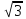 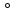 Найдите площадь полной поверхности и объем правильной четырехугольной призмы с ребром равным 2.Радиус основания конуса равен 1см. Осевое сечение конуса равносторонний треугольник. Найдите площадь поверхности и объем конуса.В правильной четырехугольной призме площадь основания 144, а диагональ призмы 22. Найдите объем призмы.Все стороны квадрата касаются сферы диаметром 50, сторона квадрата 14. Найдите расстояние от центра сферы до плоскости квадрата.Стороны оснований правильной четырехугольной усеченной пирамиды относятся, как 3:2. Высота пирамиды равна 3. Боковое ребро составляет с плоскостью основания угол 60. Найдите объем пирамиды.Ковалёва В.Г.89041220474kovaleva_vg@mail.ru